Ingebrachte reacties op toetsing kansen en waarden via website Duurzame Polder. InleidingVanaf de eerste bewonersbijeenkomst op 20 september t/m 10 oktober bestond de mogelijkheid om online een reactie achter te laten op de eerder opgehaalde kansen en waarden. Deze mogelijkheid was er voor de bewoners die niet live bij de bewonersbijeenkomsten aanwezig konden zijn. Wat was het doel van de online reactiemogelijkheid?Het doel van de online reactiemogelijkheid was tweeledig:Het informeren over het proces van de aankomende jaren uitgezet in tijd;Toetsen en laten aanvullen van de opgehaalde kansen en waarden in juni en september/oktober 2019 bij bewoners aan de hand van verschillende thema’s;Welke informatie is er opgehaald?Onderstaand is per thema de opgehaalde informatie weergegeven. 2.1 ‘Wat wilt u toevoegen aan wat we hebben opgehaald tijdens de bewonersbijeenkomsten van juni 2019?’
Via een online formulier konden bewoners per thema reactie geven. De reacties zijn hieronder per thema weergegeven. Water en landbouw:In NRD staat ook: Thema Netwerk - Kansen en aandachtspunten vanuit netwerkaansluiting. Hiervoor svp ook meenemen in m.e.r. : Energieopslag bv volgens CESAR methode. Momenteel pilot in Boekel (Ecodorp)Grondwaterstand op peil voor de ruiverkaveling; Hoe zit het met de beperkingen van de SMART-L radar in H.erwijnen. Hoe zit het met het laagvlieggebied van Defensie..mbt de beoogde locaties: Zet de turbines in één lijn strak langs de zuidoever van de Hertogwetering. Voordelen: gering grondgebruik van de agrarische percelen. Onderhoudsweg waterschap benuttenIn de polder wonen mensen binnen de 1 km zone. Ik behoor daartoe. Nog niets gehoord of gezien van de gemeente. Niet iedere bewoner is een rijke boer.Contact moet worden gezocht en participatie vooraf met alle eigenaren in het poldergebied en direct aanwonenden. Als geen lusten, dan ook geen lasten.Extra water voor recreatie en drijvende zonnepanelen. Maak een connectie tussen de plas van de groote wielen en de Maas, zodat bootjes naar Open water kunnen.Het betreft een waterwingebied. Welke invloed heeft slijtage van de molens en neerslag van deeltjes op de kwaliteit van het water?Natuur, landschap en biodiversiteit:Geef de windmolens één zwarte wiek, zodat ze zichtbaar zijn voor vogels en er minder vogels sneuvelen door de windmolens.Verlaag footprint door ook aan opslag elektra te werken. Kan door waterstof of ecovat. Plaats opslag capaciteit in de wijk.ter compensatie; Hagen, bomen, struiken, bloemrijke bermen en akkers en water, lijkt mij een prachtige aanvulling in onze lelijke verkavelde polder!Veel onzekerheid door onwetendheid. Met name de hoogte vd windmolens is innovatief. Er schijnen wel eens 'excursies' gehouden worden naar windmolen-gebieden. Kan dit hier ook georganiseerd worden.Er zijn alternatieven, kijk naar de voorstellen van de SP. Info via (namen en emailadressen zijn weggelaten uit dit verlag)Bij montage één van de 3 wieken zwart schilderen, dit spaart vogels.Recreatie:Waarom 16 molens in Den Bosch op een locatie kort bij de kernen <2km en Oss >2km Wijk 13 krijgt in een keer een andere betekenis  Zijn er niet meer locaties zodat de intensiteit hier minder isZie rapport GroenInZicht dat al jaren geleden gemaakt is en in jullie bezit is.Cultuurhistorie:Waarom nog steeds vasthouden aan de windturbines terwijl het rijk in maart 2022 aangegeven heeft dat er volop windindustrieparken op zee geplaatst moeten worden.Financiële participatie:Wat zijn de mogelijkheden voor de burgers die kort bij de molens komen te wonen. Denk hierbij aan een compensatie . (Planschade)Geen veeteelt of eindeloze maisvelden voor het vee;Laat de windopbrengsten ten goede komen aan de bewoners van de gemeente, dus niet een verdienmodel zijn voor enkelen. Degenen die de lasten dragen, moeten ook de lusten krijgen.Windmolens zijn van ons allemaal. De 50% participatie uit klimaatakkoord moet door direct omwonende worden gerealiseerd. Dit percentage zou moeten oplopen tot 100%.Wonen en gezondheid:Houd rekening met de ontwikkeling Oss West woningbouw. Die forse uitbreiding ligt ook nu op de tekentafel. Dat kan elkaar fors in de weg zitten. Stem het op elkaar af. Ook in lijn van de 2 km afstandIn de periode van gemeente Maasdonk waren windmolens landschap vervuiling. Waarom is dit nu anders?  Niets doen is geen optie maar waarom geen Kernenergie zoals in  Frankrijk.Windturbines en gezond wonen in de polder gaan niet samen. Kijk naar alternatievenDe Osse wijk Amsteleind komt tot 500m van de windmolens te staan. Windpark Spui in de Hoeksche Waard heeft sinds 2019 overlast problemen bij een afstand van 600m. Amsteleind meenemen in de grens, svp.Hogere windmolens leveren meer geluidsoverlast en gezondheidsschade dan lagere, dus laat de windmolens niet te hoog worden. Het normale formaat zoals de oorspronkelijke windmolen bij Treurenburg = ok.Zet vooral NIET het vinkje bij Participatie! Omwonenden moeten ook de volgende rondes persoonlijk uitgenodigd worden!! 52000 brieven is peanuts vergeleken met hetgeen wat zij gaan ervaren!!Oss en DB zeggen samen op te trekken; hou dan ook voor het gehele project de 2km aan. Dit is niet uit te leggen! Gezondheid gaat voor de grote vd polder!Hanteren van voorzorgsprincipe door de overheid qua overlast. Er moet onderzoek gedaan worden bij windparken van 26 molens met 250 m hoogte, naar schadelijke gezondheidseffecten.De vraag dient zich aan of het niet mogelijk is om de randen van het gebied te voorzien van een bomenwal die geluid en schaduw op kunnen vangen en het uitzicht groen houden. (evt met fietspad)Groote Wielen nu uitzicht op ruimte en natuur; Een wal van 10 meter hoog met daarop hoge bomen om minder te hoeven zien van het industriele mega windpark. Hierop een MTB parcours en wandelroute.Zorgen om de gezondheid van mensen die in de polder wonen. Zorgen omdat zij naar de initiatiefnemers worden gestuurd. Zorgen of de gemeente w.b. plaatsing turbines de regie kan houden t.o. initiatiefnRust en ruimte in de polder en directe omgeving?! Windturbines zorgen voor vervuild uitzicht, geluidsoverlast, uitzicht vermindert, ziekte. Gezondheid is niet te koop of af te kopen.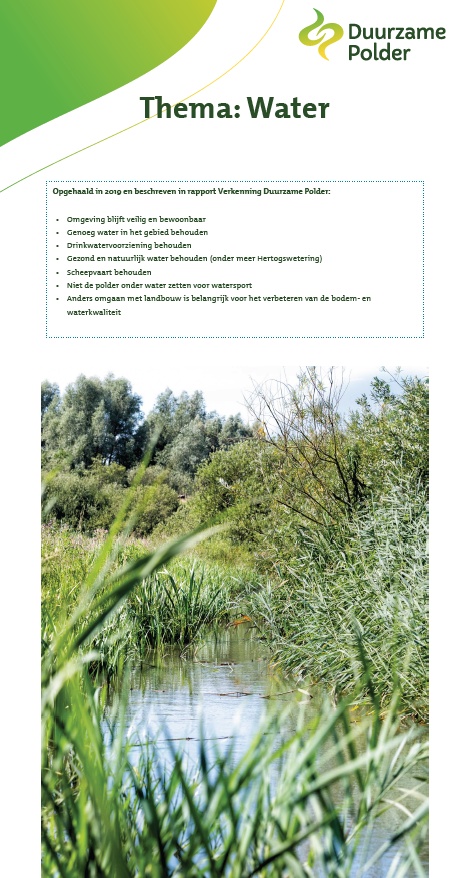 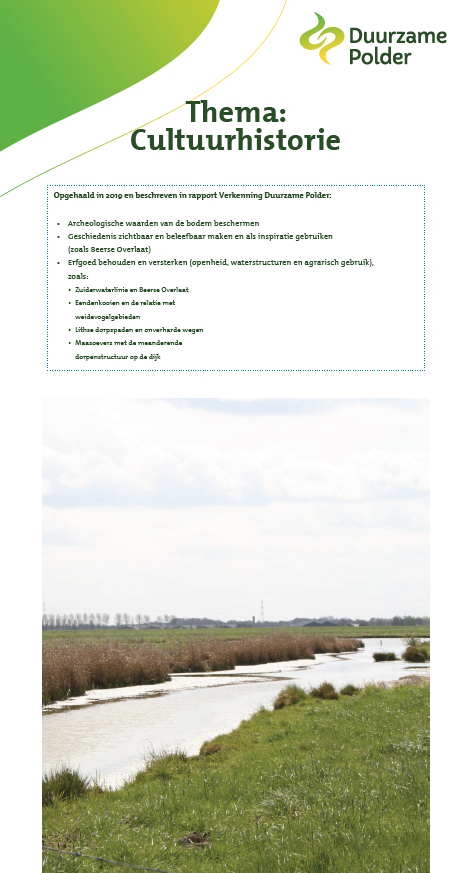 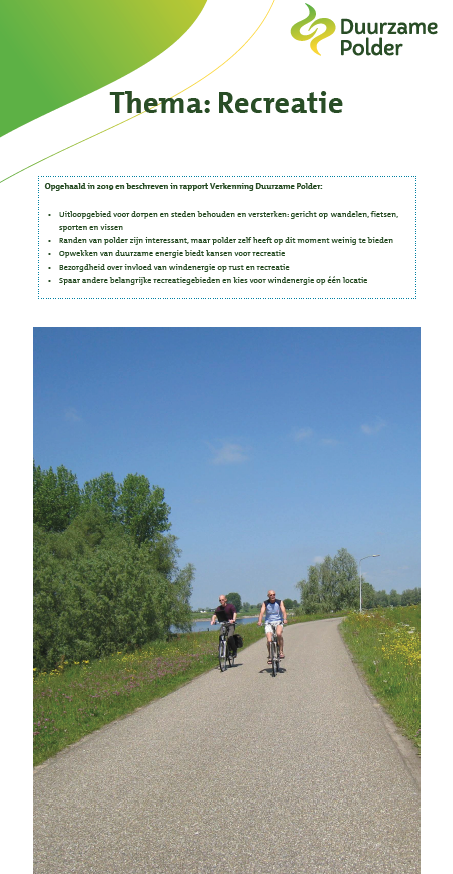 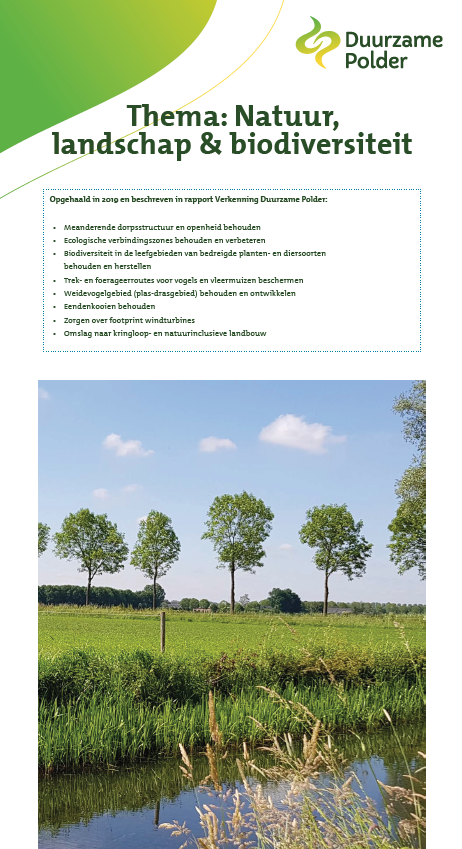 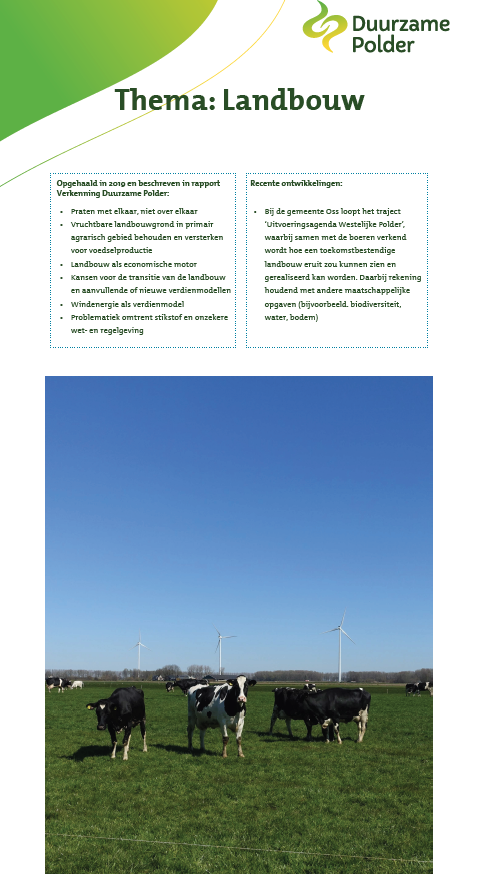 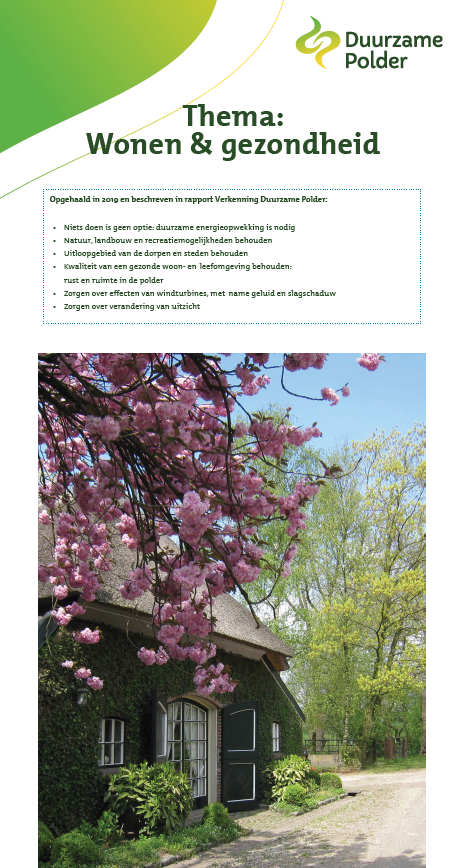 